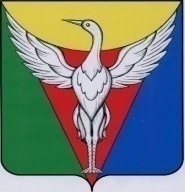 СОВЕТ ДЕПУТАТОВЛЫСКОВСКОГО СЕЛЬСКОГО ПОСЕЛЕНИЯОКТЯБРЬСКОГО МУНИЦИПАЛЬНОГО РАЙОНА ЧЕЛЯБИНСКОЙ ОБЛАСТИРЕШЕНИЕ______________________________________________________________________от  03.02.2021 г.  № 24			О назначении собрания граждан для обсуждения Инициативных проектов на территории Лысковского сельского поселения Октябрьского муниципального районаВ соответствии с Федеральным законом от 06 октября 2003 года № 131-ФЗ «Об общих принципах организации местного самоуправления в Российской Федерации», Положением о порядке назначения и проведения собрания граждан на территории Лысковского сельского поселения, утвержденного решением Совета депутатов Лысковского сельского поселения № 20 от 30.12.2020г. Совет депутатов Лысковского сельского поселения РЕШАЕТ:1. Назначить проведение собрания граждан с. Лысково с целью обсуждения инициативного проекта Благоустройство при клубной территории и ремонт крыльца СДК (сельский дом культуры), и обсуждения инициативного проекта Благоустройство территории памятника «Скорбящая Мать» на 13 февраля 2021 года в 12 часов в здании сельского дома культуры.2.Утвердить вопросы, подлежащие обсуждению на собрании граждан (приложение).3. Решение подлежит публикации в сети интернет на сайте администрации Лысковского сельского поселения Октябрьского муниципального района в информационно-телекоммуникационной сети «Интернет».Глава Лысковскогосельского поселения                                                           В.И. ОплетаевПРИЛОЖЕНИЕк решению Совета депутатовЛысковского сельского поселенияОктябрьского муниципального района «03» февраля 2021 г. № 24ПЕРЕЧЕНЬвопросов для обсуждения на собрании граждан села Лысково 13 февраля 2021 года.1.  Ознакомление жителей села с инициативным проектом Благоустройство при клубной территории и ремонт крыльца СДК (сельский дом культуры)».2. Ознакомление жителей села с инициативным проектом Благоустройство территории памятника «Скорбящая Мать».3. Обсуждение инициативного проекта Благоустройство при клубной территории и ремонт крыльца СДК (сельский дом культуры)4. 3. Обсуждение инициативного проекта Благоустройство территории памятника «Скорбящая Мать».5. Принятие решения в отношении инициативного проекта Благоустройство при клубной территории и ремонт крыльца СДК (сельский дом культуры).6. Принятие решения в отношении инициативного проекта Благоустройство территории памятника «Скорбящая Мать».